Állam- és Jogtudományi KarÁllam- és Jogtudományi KarKonferencia Szamel Lajos születésének 100-ik évfordulója alkalmábólA Pécsi Tudományegyetem Állam-és Jogtudományi Kar konferenciát szervez legendás professzora, a közigazgatás tudományának nemzetközi szintű művelője, Szamel Lajos születésének 100. évfordulója alkalmából.

Időpont: 2019. november 22. péntek 10.00 óra
Helyszín: PTE ÁJK (7622 Pécs, 48-as tér 1. földszint) Molnár Kálmán terem
Levezető elnök: Dr. Kiss László professor emeritus

További információk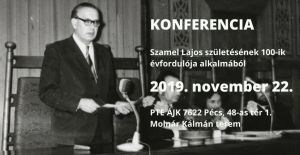 